Действующие документы в области пожарной безопасности и аварийно-спасательного обеспеченияО внесении изменений в Правила противопожарного режима в Российской Федерации (Постановление Правительства РФ от 10 ноября 2015 г. № 1213)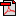 О внесении изменений в Правила противопожарного режима в Российской Федерации (Постановление Правительства РФ от 17 февраля 2014 г. № 113)Правила противопожарного режима в Российской Федерации (Постановление Правительства РФ от 25 апреля 2012 г. № 390) (в ред. Постановления Правительства РФ от 17 февраля 2014 г. № 113, в ред. Постановления Правительства РФ от 10 ноября 2015 г. № 1213)ГОСТ Р 51057-2001 Техника пожарная. Огнетушители переносные. Общие технические требования. Методы испытанийГОСТ Р 51017-2009 Техника пожарная. Огнетушители передвижные. Общие технические требования. Методы испытанийНПБ 166-97 Техника пожарная. Огнетушители. Требования к эксплуатацииГОСТ Р 51844-2009 Техника пожарная. Шкафы пожарные. Общие технические требования. Методы испытанийГОСТ P 51049-2008 Техника пожарная. Рукава пожарные напорные. Общие технические требования. Методы испытанийГОСТ Р 53279-2009 Техника пожарная. Головки соединительные пожарные. Общие технические требования. Методы испытанийГОСТ Р 53961-2010 Гидранты пожарные подземные. Общие требования. Методы испытанийГОСТ Р 53250-2009 Техника пожарная. Колонка пожарная. Общие технические требования. Методы испытанийСП Средства индивидуальной защиты и спасения людей при пожаре. Нормы и правила размещения и примененияГОСТ Р 12.4.191-99 Средства индивидуальной защиты органов дыхания. Полумаски фильтрующие для защиты от аэрозолейОб утверждении требований к комплектации изделиями медицинского назначения укладок для оказания первой помощи пострадавшим на железнодорожном транспорте при оказании услуг по перевозкам пассажиров (Приказ Министерства Здравоохранения и Социального развития РФ от 05 мая 2012 г. № 498н)Об утверждении требований к комплектации изделиями медицинского назначения аптечек для оказания первой помощи работникам (Приказ Министерства Здравоохранения и Социального развития РФ от 05 марта 2011 г. № 169н)Об утверждении требований к комплектации лекарственными препаратами и медицинскими изделиями укладок и наборов для оказания скорой медицинской помощи (Приказ Министерства здравоохранения РФ от 07 августа 2013 г. № 549н)Об утверждении требований к комплектации изделиями медицинского назначения укладки для оказания первой помощи в сельских поселениях лицами, имеющими специальную подготовку (Приказ Министерства Здравоохранения и Социального развития РФ от 11 августа 2011 г. № 907н)Об утверждении требований к комплектации изделиями медицинского назначения укладки для оказания первой помощи пострадавшим в дорожно-транспортных происшествиях сотрудниками ГИБДД МВД РФ (Приказ Министерства Здравоохранения и Социального развития РФ от 10 августа 2011 г. № 905н)Об утверждении требований к комплектации медицинскими изделиями набора для оказания первой помощи для оснащения пожарных автомобилей (Приказ Министерства Здравоохранения и Социального Развития РФ от 10 октября 2012 г. № 408н)О внесении изменений в Порядок создания нештатных аварийно-спасательных формирований, утвержденных приказом МЧС России от 23.12.2005 № 999 (Приказ МЧС России от 30.06.2014 г. № 331)О внесении изменений в приказ МЧС России от 1.11.2006 № 633 и признании утратившим силу приказа МЧС России от 25.05.2007 г. № 289 (Приказ МЧС России от 23.01.2014 г. № 23)О принятии на снабжение МЧС России КИМГЗ (Приказ МЧС России от 01.11.2006 г. № 633) (с изм. Приказ МЧС РФ от 23.01.2014 г. № 23)Об утверждении требований к комплектации медицинскими изделиями укладки санитарной сумки для оказания первой помощи подразделениями сил гражданской обороны (Приказ Министерства Здавоохранения РФ от 08 февраля 2013 г. № 61н)ГОСТ Р 55306-2009 Узлы пересечения ограждающих строительных конструкций трубопроводами из полимерных материалов. Метод испытания на огнестойкостьГОСТ Р 12.4.026-2001 Цвета сигнальные, знаки безопасности и разметка сигнальная. Назначение и правила применения. Общие технические требования и характеристики. Методы испытанийНПБ 160-97 Цвета сигнальные. Знаки пожарной безопасности. Виды, размеры, общие технические требованияСП 3.13130.2009 Система противопожарной защиты. Система оповещения и управления эвакуацией людей при пожаре. Требования пожарной безопасностиГОСТ Р 12.2.143-2009 Системы фотолюминисцентные эвакуационные. Требования и методы контроляСО 153-34.03.603-2003 Инструкция по применению и испытанию средств защиты, используемых в электроустановкахТехнический регламент о требованиях пожарной безопасности (Федеральный закон от 22 июля 2008 г. № 123-ФЗ, в ред. от 02 июля 2013 г.)Об утверждении аптечки первой помощи (автомобильной) (Приказ Министерства Здравоохранения и Медицинской промышленности РФ от 20 августа 1996 г. № 325) (с изм. Приказ Министерства Здравоохранения и Социального развития РФ от 08 сентября 2009 г. №697н)Об утверждении Норм пожарной безопасности "Обучение мерам пожарной безопасности работников организаций" (Приказ МЧС РФ от 12 декабря 2007 г. № 645) (с изм. от 27 января 2009 г., 22 июня 2010 г.)СП 12.13130.2009 Определение категорий помещений, зданий и наружных установок по взрывопожарной и пожарной опасностиОб утверждении требований пожарной безопасности при распространении и использовании пиротехнических изделий (Постановление Правительства РФ от 22 декабря 2009 г. № 1052)